2οΚΑΤΑΝΟΗΣΗ ΓΡΑΠΤΟΥ ΛΟΓΟΥ: 25 ΜΟΝΑΔΕΣ - ΜΕΡΟΣ 1ΟΚΑΤΑΝΟΗΣΗ ΠΡΟΦΟΡΙΚΟΥ ΛΟΓΟΥ: 25 ΜΟΝΑΔΕΣ -  ΜΕΡΟΣ 2ΟΠΑΡΑΓΩΓΗ ΓΡΑΠΤΟΥ ΛΟΓΟΥ: 25 ΜΟΝΑΔΕΣ -  ΜΕΡΟΣ 3ΟΠΑΡΑΓΩΓΗ ΠΡΟΦΟΡΙΚΟΥ ΛΟΓΟΥ: 25 ΜΟΝΑΔΕΣ -  ΜΕΡΟΣ 4ΟΜΕΡΟΣ 1Ο : ΚΑΤΑΝΟΗΣΗ ΓΡΑΠΤΟΥ ΛΟΓΟΥ: 25 ΜΟΝΑΔΕΣ Ερώτημα 1 ………./ 7 ΜονάδεςΔιάβασε τον πιο κάτω διάλογο και σημείωσε Σωστό ή Λάθος στις προτάσεις όπως το παράδειγμα.Παράδειγμα: Ο Γιάννης είναι στη δουλεία.                                    Λάθος_________   1. Η Χριστίνα θα τελειώσει νωρίς από τη δουλεία.                        _______________2. Το πάρτι θα γίνει για τα γενέθλια του Γιάννη.                            _______________3. Θα αγοράσουν χυμούς πορτοκαλιού που έχουν σχέδια πάνω.   _______________4. Για τα σουβλάκια θα χρειαστούν μεγάλες πίτες.                 ________________5. Στο πάρτι θα χρησιμοποιήσουν κανονικά πιάτα.                   ________________6. Η Χριστίνα θα περάσει μετά τις τρεις να πάρει την τούρτα των γενεθλίων. ________________7. Η Χριστίνα πρέπει να κλείσει το τηλέφωνο γιατί τελείωσε το διάλειμμα της._______________Ερώτημα 2ο………./6 μονάδεςΔιάβασε προσεκτικά το πιο κάτω κείμενο και μετά ένωσε τις προτάσεις του πρώτου πίνακα με τις σωστές προτάσεις του δεύτερου πίνακα όπως το παράδειγμα.Ερώτημα 3ο………./6 μονάδεςΔιάβασε τους πιο κάτω διάλογους και μετά σημείωσε ✓στη σωστή απάντηση (α,β,γ,δ) όπως το παράδειγμα.ΠΡΟΣΕΞΕ: για κάθε κείμενο υπάρχει μόνο μια (1) σωστή απάντηση.Παράδειγμα    α.  Περίπτερο ……….β.  Σινεμά…✓…γ. Κατάστημα παπουτσιών ……….δ. Κρεοπωλείο  ……….1.  α. Κρεοπωλείο           ……….   β.  Φρουταρία           ……….   γ. Βιβλιοπωλείο        ……….δ. Περίπτερο                ……….2.    α.  Περίπτερο                 ……….    β.  Φρουταρία                ……….    γ. Κατάστημα παπουτσιών      ……….    δ. Κρεοπωλείο                 ……….3.    α.  Περίπτερο                   ……….β.  Φαρμακείο                      ……….γ. Κατάστημα ρούχων         ……….δ. Κρεοπωλείο                      ……….4.    α.  Φαρμακείο                          ……….    β.  Σινεμά                                  ……….    γ. Κατάστημα παπουτσιών       ……….    δ. Τράπεζα                                ……….5.    α.  Περίπτερο                             ……….    β.  Σινεμά                                   ……….    γ. Κατάστημα ρούχων                ……….    δ. Κατάστημα παπουτσιών         ……….6.    α.  Περίπτερο                             ……….    β.  Σινεμά                                  ……….    γ. Βιβλιοπωλείο                        ……….                                                                  δ. Κρεοπωλείο                          ……….Ερώτημα 4ο………./ 6 μονάδεςΔιάβασε το πιο κάτω κείμενο και συμπλήρωσε το με τις λέξεις που σου δίνονται όπως το παράδειγμα.ΠΡΟΣΕΞΕ: περισσεύουν δύο λέξεις που δεν ταιριάζουν.κλίμα (παράδειγμα) , κρύο, συννεφιά, καλοκαίρι, φθινόπωρο, ζέστη, χιονίζει, άνοιξη, αστραπέςΤα Πάνω Λεύκαρα έχουν πολύ ωραίο  κλίμα.  Τον  χειμώνα κάνει πολύ…………………. και το καλοκαίρι κάνει ……………………. Τον χειμώνα κάποιες μέρες …………………….Την ………………….. οι θερμοκρασίες είναι ακόμα χαμηλές και συνήθως έχει …………………… Επειδή είναι πολύ ωραίο χωριό το ……………………………. γεμίζει με τουρίστες από όλο τον κόσμο. Το φθινόπωρο, γύρω στον Οκτώβριο, αρχίζουν οι βροχές. Βέβαια, δε βρέχει κάθε μέρα,αλλά η θερμοκρασία είναι πιο χαμηλή σε σχέση με άλλες περιοχές.Μέρος 2ο :ΚΑΤΑΝΟΗΣΗ ΠΡΟΦΟΡΙΚΟΥ ΛΟΓΟΥ- 25 ΜΟΝΑΔΕΣΕρώτημα 1........../ 7 μονάδεςΟ Δημήτρης και ο φίλος του ο Πέτρος, αυτό το σαββατοκυρίακο, θα πάνε εκδρομή στο βουνό. Θα ακούσεις δύο (2) φορές τον Δημήτρη να μιλάει με τον Πέτρο στο τηλέφωνο για το τι πρέπει να πάρουν μαζί τους. Καθώς ακούς τον διάλογο, σημείωσε √ στις σωστές φωτογραφίες που έχεις μπροστά σου, όπως στο παράδειγμα.ΠΡΟΣΕΞΕ:Οι σωστές απαντήσεις είναι επτά (7) χωρίς το παράδειγμα. Υπάρχουν δύο (2) φωτογραφίες που δεν ταιριάζουν σ΄αυτά που ακούς.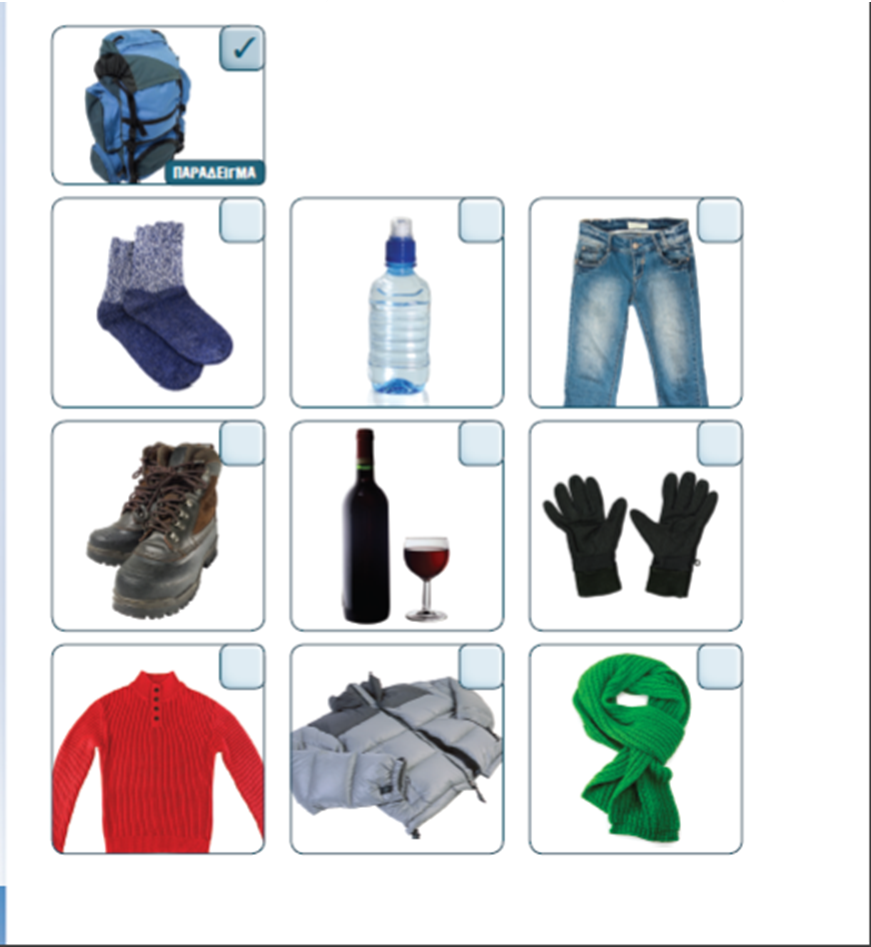 Ερώτημα 2........../6 μονάδεςΘα ακούσεις δύο (2) φορές μια παρέα από νεαρά αγόρια και κορίτσια να μιλάνε σε μια ραδιοφωνική   εκπομπή για τα χόμπι τους. Καθώς ακούς τι λένε, σημείωσε με √ στον πίνακα που έχεις μπροστά σου το χόμπι του καθενός, όπως στο παράδειγμα.ΠΡΟΣΕΞΕ: Οι σωστές απαντήσεις είναι έξι (6) χωρίς το παράδειγμα.Ερώτημα 3........../ 6 μονάδεςΘα ακούσεις δύο (2) φορές τη Θώμη να μιλάει στον ξάδερφό της τον Μηνά για την αγαπημένη της τραγουδίστρια. Καθώς την ακούς, σημειώσε  √ στη σωστή απάντηση, όπως στο παράδειγμα.ΠΡΟΣΕΞΕ: Οι σωστές απαντήσεις είναι τέσσερις (4) χωρίς το παράδειγμα. Κάθε ερώτηση έχει μόνο μία σωστή απάντηση.Ο Μηνάς			ΠαράδειγμαΗ οικογένεια της ΈλεναςΗ Έλενα από παιδί περνάει πολλές ώρεςΗ ΈλεναΗ Έλενα κερδίζει σε διαγωνισμό τραγουδιού στον οποίο παίρνουν μέροςΕρώτημα 4........../ 6 μονάδεςΟ Γιάννης δίνει τα κλειδιά από το σπίτι που έχει στη θάλασσα στον φίλο του, τον Γρηγόρη. Ο Γρηγόρης θα μείνει στο σπίτι του Γιάννη για το Σαββατοκυρίακο. Θα τους ακούσεις δύο (2) φορές να μιλάνε για το θέμα αυτό. Καθώς τους ακούς, κράτησε σύντομες σημειώσεις, όπως στο παράδειγμα.ΠΡΟΣΕΞΕ: Οι σημειώσεις που πρέπει να κρατήσετε είναι έξι (6) χωρίς το παράδειγμα. 10 το πρωί:0Βάζει …………………μουσική……………………… (ΠΑΡΑΔΕΙΓΜΑ).1 Τρώει ………………………………………………….12  το μεσημέρι2. Πηγαίνει ……………………………………………………………3. Κάνει ………………………………………………………………4. Πίνει ……………………………………………………………….7  το απόγευμα5. Κάνει …………………………………………………………………6. Πηγαίνει …………………………………………………………….ΜΕΡΟΣ 3Ο :ΠΑΡΑΓΩΓΗ ΓΡΑΠΤΟΥ ΛΟΓΟΥ: 25 ΜΟΝΑΔΕΣ ΠΡΩΤΟ ΘΕΜΑ                                                                 ………./ 12 μονάδες                  Να περιγράψεις μια εκδρομή που έκανες με τους φίλους σου.     (80 – 100 λέξεις)…………………………………………………………………………………………………………………………………………………………………………………………………………………………………………………………………………………………………………………………………………………………………………………………………………………………………………………………………………………………………………………………………………………………………………………………………………………………………………………………………………………………………………………………………………………………………………………………………………………………………………………………………………………………………………………………………………………………………………………………………………………………………………………………………………………………………………………………………………………………………………………………………………………………………………………………………………………………………………………………………………………………………………………………………………………………………………………………………………ΔΕΥΤΕΡΟ ΘΕΜΑ                                                      ………./ 13 μονάδες                  Να γράψεις ένα σύντομο μήνυμα στο κινητό και να το στείλεις σε ένα φίλο σου. Στο μήνυμα να περιγράφεις τι κάνεις κάθε μέρα στο σχολείο. ( 60 λέξεις)……………………………………………………………………………………………………………………………………………………………………………………………………………………………………………………………………………………………………………………………………………………………………………………………………………………………………………………………………………………………………………………………………………………………………………………………………………………………………………………………………………………………………………………………………………………………………………………………………………………………………………………………………………………………………………………………………………………………………………………………………………………………………………………ΜΕΡΟΣ 4: ΠΑΡΑΓΩΓΗ ΠΡΟΦΟΡΙΚΟΥ ΛΟΓΟΥ- 25 ΜΟΝΑΔΕΣΑ΄Απλές ερωτήσεις παρουσίασης του μαθητή: Όνομα, καταγωγή, χρονικό διάστημα διαμονής στην Κύπρο, οι αγαπημένοι μου φίλοι, τα όνειρα μου για το μέλλον Συνέντευξη (παραγωγή λόγου εκ μέρους του μαθητή με τη βοήθεια ερωτήσεων που υποβάλλει ο καθηγητής)Ενδεικτικές ερωτήσεις (υποβοηθητικές):Πώς σε λένε;Από πού κατάγεσαι;Πόσο καιρό είσαι στην Κύπρο;Έχεις φίλους ή φίλες από την Κύπρο;Τι θα ήθελες να γίνεις όταν μεγαλώσεις;Β΄Περιγραφή/σχολιασμός εικόνας-συζήτηση για το θέμα με το οποίο σχετίζεται η εικόνα(παραγωγή λόγου με βάση την εικόνα και με παράλληλη χρήση υποβοηθητικών ερωτήσεων εκ μέρους του εκπαιδευτικού).Οδηγίες:Να παρατηρήσεις προσεκτικά την εικόνα και μετά να απαντήσεις στις ερωτήσεις που θα σου κάνει ο καθηγητής σου.Ερωτήσεις:Α) Τι βλέπεις στη φωτογραφία; Β) Πού βρίσκεται η κοπέλα;Γ) Πώς νιώθει; Δ) Τι κάνει εκεί; Ε) Εσείς έχετε άγχος πριν τις εξετάσεις; ΣΤ) Έχετε δώσει εξετάσεις στο παρελθόν;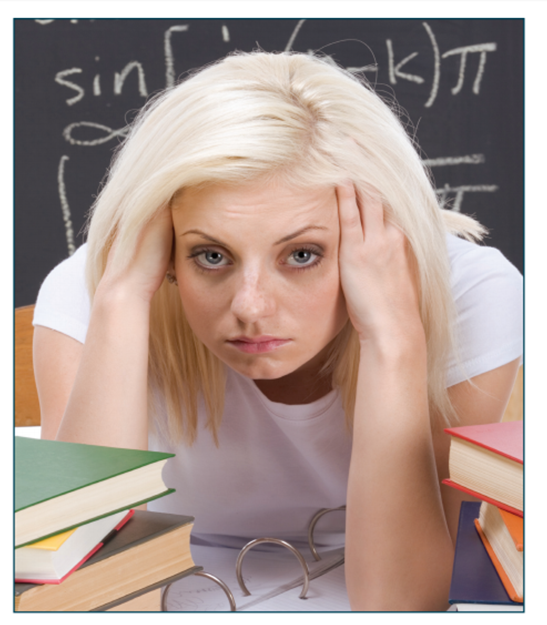 Γ΄Παιχνίδι ρόλων ανάμεσα σε δύο εξεταζόμενους: Είστεσε ένα εστιατόριο και θέλετε το μενού για να παραγγείλετε φαγητό.Θα κάνετε ένα διάλογο μεταξύ πελάτη και υπαλλήλου (σερβιτόρου).ΜΕΡΟΣ 2Ο: ΚΑΤΑΝΟΗΣΗ ΠΡΟΦΟΡΙΚΟΥ ΛΟΓΟΥΚείμενο -  ΕΡΩΤΗΜΑ 1:Δημήτρης:Γεια σου Πέτρο. Τι κάνεις; Είσαι έτοιμος για την εκδρομή μας στο βουνό;Πέτρος: Γεια σου Δημήτρη. Σκέφτομαι τι να πάρω μαζί μου.Δημήτρης: Σίγουρα, ένα μεγάλο σάκο. Εκεί μέσα θα βάλεις τα πάντα.Πέτρος: Να πάρω χοντρό μπουφάν μαζί μου; Κάνει κρύο;Δημήτρης:Ναι, έχει πολύ κρύο. Πάρε μαζί σου μπουφάν, ένα πουλόβερ, γάντια και κασκόλ.Πέτρος: Εντάξει. Μήπως χρειάζεται να πάρω μαζί μου και μπότες;Δημήτρης:Bέβαια, πάρε ένα ζευγάρι μπότες για περπάτημα και χοντρές κάλτσες. Ά …και ναέχεις μέσα στην τσάντα σου πάντα ένα μπουκάλι νερό.Πέτρος: Σε ευχαριστώ, Δημήτρη μου, για τη βοήθεια. Ετοιμάζομαι αμέσως.Κείμενο -  ΕΡΩΤΗΜΑ 2:Δημοσιογράφος: Καλημέρα σας! Σήμερα έχουμε κοντά μας μια παρέα νέων από τα Γιάννενα. Θα μιλήσουμε μαζί τους για το πώς περνάνε τον ελεύθερό τους χρόνο. Ας αρχίσουμεαπό την Κατερίνα.Κατερίνα: Εγώ δεν έχω πολύ ελεύθερο χρόνο. Μου αρέσει πολύ, όμως, η γυμναστική. Πολλέςφορές κάνουμε γυμναστική μαζί με τον Παναγιώτη, ε Παναγιώτη, τι λες;Παναγιώτης: Nαι και εμένα μου αρέσει πολύ η γυμναστική. Κάνω κάθε μέρα τουλάχιστον δύο ώρες.Δημοσιογράφος: Εσύ, Μαρίνα, τι κάνεις τον ελεύθερό σου χρόνο;Μαρίνα: Εγώ ακούω συχνά μουσική μαζί με τη φίλη μου τη Γιώτα. Έτσι δεν είναι Γιώτα;Γιώτα: Nαι, Μαρίνα. Μου αρέσει να ακούω μουσική, κυρίως ποπ. Βέβαια, συχνά πηγαίνωσινεμά με το συμφοιτητή μου, το Θόδωρο.Δημοσιογράφος: Θόδωρε, είναι αλήθεια ότι πηγαίνετε συχνά σινεμά με τη Γιώτα;Θόδωρος: Bέβαια, βέβαια, αλλά εμένα μου αρέσει πολύ να κάνω και γυμναστική.Δημοσιογράφος: Ωραία. Σας ευχαριστώ πολύ παιδιά. Ελπίζω να τα ξαναπούμε.Κείμενο -  ΕΡΩΤΗΜΑ 3:Μηνάς: Θώμη, ποια είναι η αγαπημένη σου τραγουδίστρια;Θώμη:	Εμένα, Μηνά μου, μου αρέσει πολύ η Έλενα Παπαρίζου.Μηνάς: Έχει πολύ ωραία φωνή, αλλά δεν ξέρω τίποτε άλλο για αυτήν. Ξέρεις να μου πειςπερισσότερα;Θώμη: Λοιπόν, η Έλενα Παπαρίζου γεννιέται στη Σουηδία, στις 31 Ιανουαρίου 1982. Οι γονείςτης είναι εκείνο το διάστημα για δουλειά στη Σουηδία. Η οικογένειά της, όμως, είναιαπό την Ελλάδα, από την Καρδίτσα.Μηνάς: H οικογένειά της είναι μεγάλη;Θώμη: Ναι, έχει μια αδερφή, τη Ρίτα, και έναν αδερφό, το Ντίνο. Από παιδί της αρέσει πολύνα παίζει με τα αδέρφια της και όχι με άλλα παιδιά.Μηνάς: Και πότε αρχίζει να τραγουδάει;Θώμη: 7 χρονών αρχίζει να μαθαίνει πιάνο, μπαλέτο και παραδοσιακούς χορούς. Στα 13της αποφασίζει να ασχοληθεί με το τραγούδι και στα 14 κάνει δικό της συγκρότημα.Τελικά, μετά από πολλή δουλειά και σπουδές πάνω στο τραγούδι κερδίζει για τηνΕλλάδα το πρώτο βραβείο στον ευρωπαϊκό διαγωνισμό τραγουδιού (Γιουροβίζιον) του2005.Κείμενο -  ΕΡΩΤΗΜΑ 4:Γρηγόρης: Γιάννη, εσύ τι λες; Τι να κάνω μόνος όλο το σαββατοκύριακο στο σπίτι σου στηθάλασσα;Γιάννης: Μην ανησυχείς. Θα βάλουμε πρόγραμμα.Γρηγόρης: Σε ακούω.Γιάννης: Ξυπνάς κατά τις 10 το πρωί. Bάζεις μουσική και τρως το πρωινό σου στο μπαλκόνι.Γρηγόρης: Ωραία. Και μετά, μετά τι κάνω;Γιάννης: Κατά τις 12 το μεσημέρι πηγαίνεις στη θάλασσα. Κάθεσαι εκεί μέχρι το απόγευμα,κάνεις μπάνιο και πίνεις τον καφέ σου.Γρηγόρης: Μου αρέσει αυτό το πρόγραμμα. Και το βράδυ τι μπορώ να κάνω;Γιάννης: Κατά τις 7 το απόγευμα επιστρέφεις στο σπίτι, κάνεις ένα ντους, μαγειρεύεις κάτι καιπηγαίνεις βόλτα στο χωριό.Γρηγόρης: Σε ευχαριστώ πολύ, Γιάννη.Γιάννης: Θα περάσεις καλά. Είμαι σίγουρος!!!Βιβλιογραφία:Κέντρο ελληνικής γλώσσας, Πιστοποίηση επάρκειας της ελληνομάθειας, διαγνωστικά τέστ           ΒΑΘΜΟΣΚΑΤΑΝΟΗΣΗ ΓΡΑΠΤΟΥ ΛΟΓΟΥ                     /25ΚΑΤΑΝΟΗΣΗ ΠΡΟΦΟΡΙΚΟΥ ΛΟΓΟΥ                     /25ΠΑΡΑΓΩΓΗ ΓΡΑΠΤΟΥ ΛΟΓΟΥ                     /25ΠΑΡΑΓΩΓΗ ΠΡΟΦΟΡΙΚΟΥ ΛΟΓΟΥ                     /25 ΣΥΝΟΛΟ                     /100Γιάννης: Παρακαλώ.Χριστίνα: Έλα Γιάννη, τι κάνεις;Γιάννης: Καλά, είμαι με τον Κώστα για καφέ.Χριστίνα: Λοιπόν επειδή θα αργήσω να σχολάσω απόψε, θα πρέπει να πας στο σουπερμάρκετ γιατί θα χρειαστούμε κάποια πράγματα για το πάρτι του παιδιού.Γιάννης: Ωραία, περίμενε λίγο να σημειώσω τι θα χρειαστούμε……..Ακούω.Χριστίνα: Οπωσδήποτε θέλουμε πλαστικά ποτήρια και πιάτα. Πρόσεξε να είναι πολύχρωμα ή με σχέδια γιατί αρέσουν πιο πολύ στα παιδιά.Γιάννης: Καλά καλά τι άλλο;Χριστίνα: Μικρούς χυμούς πορτοκαλιού, δύο κιλά πατάτες και μικρές πίτες για τα σουβλάκια. Α, και μην ξεχάσεις μετά να περάσεις από το ζαχαροπλαστείο. Έχω ήδη παραγγείλει την τούρτα γενεθλίων.Γιάννης: Τι ώρα θα είναι έτοιμη;Χριστίνα: Γύρω στις τρεις. Κλείνω τώρα γιατί τελείωσε το διάλειμμα.Γιάννης: Τα λέμε αργότερα.Ο Χριστόδουλος Κωνσταντίνου είναι από την Λευκωσία και είναι είκοσι έξι χρονών. Μένει στον Στρόβολο. Είναι μηχανικός αυτοκινήτων και έχει δικό του γκαράζ. Κάθε μέρα ξυπνά στις έξι το πρωί και πάει γυμναστήριο. Στις εφτά και τριάντα πιάνει δουλεία  και τελειώνει  αργά το απόγευμα, συνήθως μετά τις πέντε. Μετά τη δουλεία πάει για καφέ με τους φίλους του. Δεν είναι παντρεμένος, γι’ αυτό μένει με την οικογένεια του. Ο Νίκος και ο Σάββας είναι τα δύο μικρότερα αδέρφια του, οι οποίοι είναι ακόμα μαθητές. Η μητέρα του ονομάζεται Ελένη. Δουλεύει πωλήτρια σ’ ένα κατάστημα. Το όνομα του πατέρα του είναι Γιώργος και είναι δάσκαλος. Ο Χριστόδουλος σκέφτεται να αγοράσει δικό του διαμέρισμα. Έχει δεσμό με την Μαρία εδώ και δύο χρόνια. Η φίλη του είναι φοιτήτρια και σπουδάζει στην Αθήνα αρχιτεκτονική.           Πρώτος πίνακας          Δεύτερος πίνακας0Ο Χριστόδουλος είναι από μετά τις πέντε1Το πρωίΦοιτήτρια2Τελειώνει τη δουλεία τη Λευκωσία03Ο Νίκος είναιπάει γυμναστήριο4Η Μαρία είναι Μαθητής5Η Ελένη είναι η μητέρα του Σάββα6Ο Γιώργος είναι ΓυμναστήςΔασκάλαπατέρας του Χριστόδουλου- Ορίστε τα εισιτήριά σας, οι θέσεις σας είναι στην τελευταία σειρά.- Τι ώρα ξεκινά η ταινία;- Σε πέντε λεπτά.- Μήπως υπάρχουν άδειες θέσεις πιο μπροστά;- Όχι λυπάμαι.- Παρακαλώ τι θα πάρετε;- Θα ήθελα ένα κιλό κιμά. - Ωραία. Κάτι άλλο;- Ναι και δύο κιλά στήθος κοτόπουλο.- Ορίστε.- Πόσο κάνουν;- Δέκα ευρώ παρακαλώ.- Τα αγγουράκια είναι φρέσκα;- Μόλις τα έχουν φέρει.- Οι ντομάτες πόσα είναι το κιλό;- Τρία ευρώ.- Πολύ ακριβές. Βάλε μου σε παρακαλώ μισό κιλό.- Καλημέρα.- Καλημέρα. Τι θέλετε;- Ένα πακέτο τσιγάρα και αυτό το περιοδικό.- Οκτώ ευρώ και σαράντα.-Ορίστε.- Τα ρέστα σας.- Γεια σας. Τι θέλετε παρακαλώ.- Γεια σας. Χρειάζομαι ένα σιρόπι για τον λαιμό και αυτά τα χάπια για τον πόνο στο στομάχι.- Ορίστε. Είναι όλα μαζί είκοσι τρία ευρώ.- Καλημέρα. Χρειάζεστε βοήθεια.- Καλημέρα. Ναι, είδα στη βιτρίνα αυτό το μαύρο παντελόνι και θα ήθελα να το δοκιμάσω.- Σε ποιο νούμερο;- Δώστε μου το 31 και 32 σας παρακαλώ.- Γεια σας, χρειάζεστε κάποια βοήθεια;- Ναι, ψάχνω ένα παιδικό βιβλίο με τίτλο  “Οι μικροί ήρωες”.- Δυστυχώς δεν το έχουμε. ΓΥΜΝΑΣΤΙΚΗΜΟΥΣΙΚΗΣΙΝΕΜΑΚΑΤΕΡΙΝΑ√ΠΑΝΑΓΙΩΤΗΣΜΑΡΙΝΑΓΙΩΤΑΘΟΔΩΡΟΣΑ. ξέρει την Έλενα ΠαπαρίζουΒ. δεν ξέρει καθόλου την Έλενα ΠαπαρίζουΓ. ξέρει μόνο ότι η Έλενα Παπαρίζου τραγουδάει πολύ ωραία√Α. είναι από την ΕλλάδαΒ. είναι από τη ΣουηδίαΓ. Δεν έχει καμία σχέση με τη Σουηδία Α. με τους φίλους της Β. με τα αδέρφια τηςΓ.  μόνη τηςΑ. Ασχολείται πολύ με το τραγούδι και κάνει σπουδές σε αυτόΒ. έχει ωραία φωνή και γι αυτό δεν χρειάζεται μαθήματαΓ. γίνεται γνωστή χωρίς πολλή δουλειάΑ. χώρες από όλο τον κόσμοΒ. μόνο χώρες από ΕυρώπηΓ. χώρες που είναι κοντά στην ΕλλάδαΡόλος Α΄:Είσαι πελάτης σ΄ ένα εστιατόριο. Καλείς τον σερβιτόρο να σου φέρει τον κατάλογο. Ζητάς βοήθεια από τον σερβιτόρο να σου εξηγήσεικάποια φαγητά τα οποία δεν γνωρίζεις. Στη συνέχεια, παραγγέλνεις το φαγητό και το ποτό που θέλεις.Ρόλος Β΄:Είσαι σερβιτόρος σ΄ ένα εστιατόριο. Παίρνεις τον κατάλογο στον πελάτη. Βοηθάς τον πελάτη, εξηγώντας του κάποια φαγητά του μενού που δεν γνωρίζει. Στη συνέχεια, παίρνεις την παραγγελία από τον πελάτη. 